Ansoddeiriau 1Pa ansoddeiriau allwch chi eu defnyddio i ddisgrifio'r pethau isod?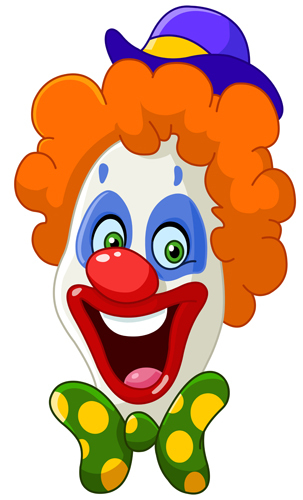 1. clown  ______________  2. jiráff _____________3. tarw ______________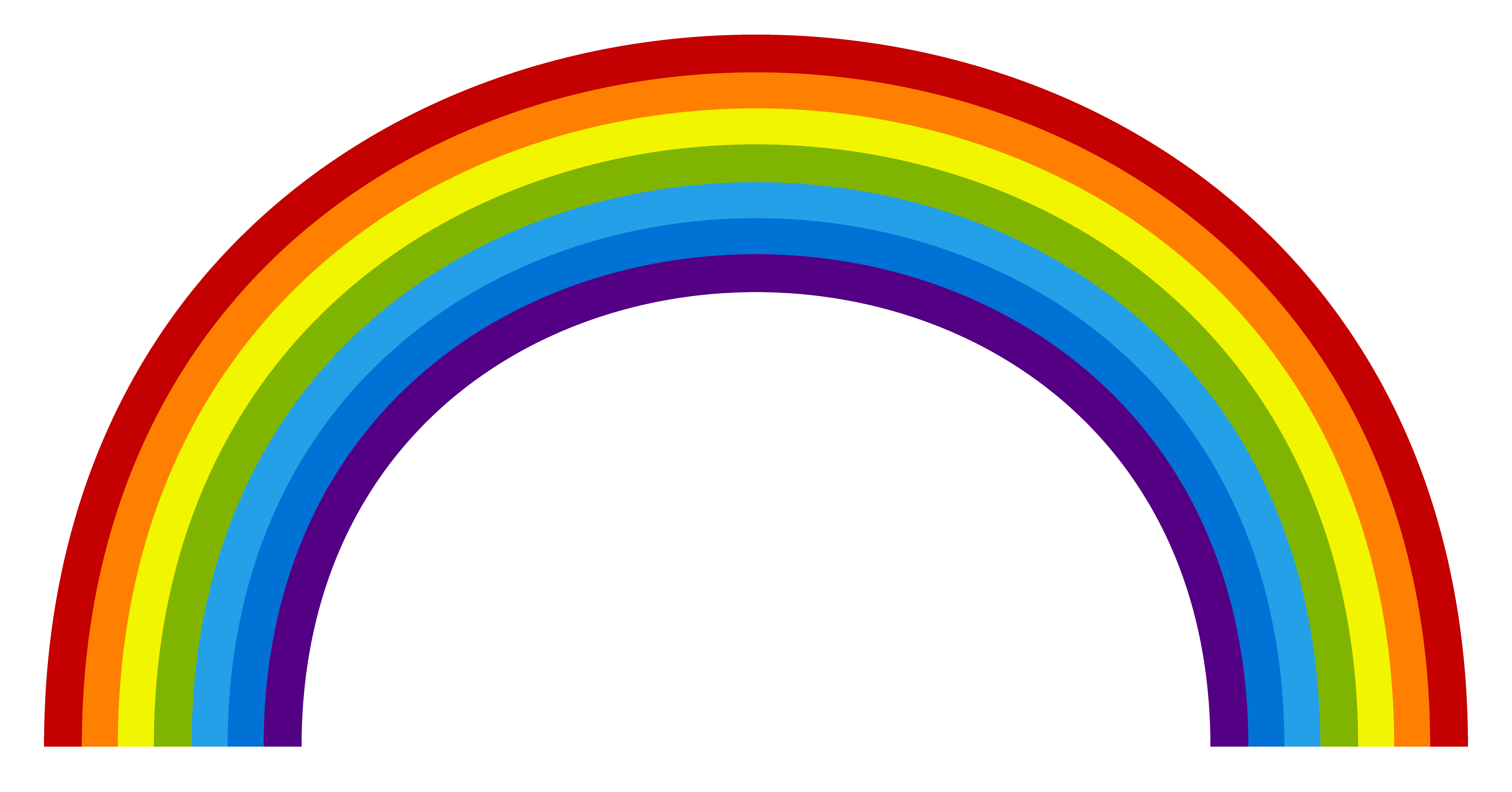 4. pwdin   ______________5. blanced ______________6. enfys ______________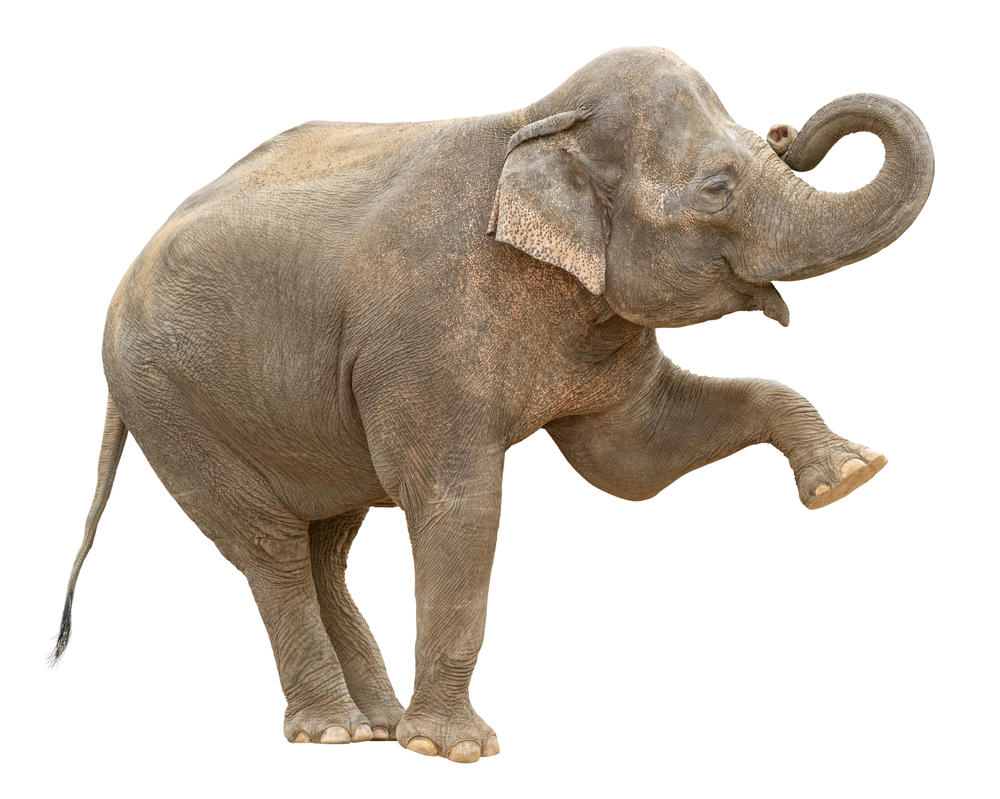 7. cawr ______________8.  eliffant ______________9. bochdew ______________10. llygoden ______________Gall y geiriau yma eich helpu:   lliwgar 	   mawr   	hapus    	tal 	ffyrnig  	blewogbach		blasus 		 meddal		  blasus	  trwmBeth am ysgrifennu brawddegau sy’n cynnwys  y disgrifiadau rydych wedi eu gwneud uchod?ANSODDEIRIAU 2Defnyddiwch y geiriadur i ddarganfod ystyr yr ansoddeiriau yma. Yna ceisiwch greu brawddeg gyda'r ansoddair ynddi. e.e. 	peniogRoedd y bachgen peniog yn cael marciau llawn yn ei brofion bob tro. 1. anghofus___________________________________________________________2. heini___________________________________________________________3. chwim___________________________________________________________4. danheddog___________________________________________________________5. urddasol___________________________________________________________ 6. pryderus___________________________________________________________7. milain___________________________________________________________8. ymffrostgar___________________________________________________________9. seimllyd___________________________________________________________10. llithrig___________________________________________________________